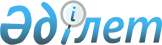 Об образовании избирательных участков
					
			Утративший силу
			
			
		
					Решение акима города Каражал Карагандинской области от 11 января 2019 года № 2. Зарегистрировано Департаментом юстиции Карагандинской области 14 января 2019 года № 5145. Утратило силу решением акима города Каражал области Ұлытау от 23 января 2023 года № 1
      Сноска. Утратило силу решением акима города Каражал области Ұлытау от 23.01.2023 № 1 (вводится в действие со дня его первого официального опубликования).
      В соответствии с Конституционным Законом Республики Казахстан от 28 сентября 1995 года "О выборах в Республике Казахстан" и Законом Республики Казахстан от 23 января 2001 года "О местном государственном управлении и самоуправлении в Республике Казахстан", аким города Каражал РЕШИЛ:
      1. Образовать избирательные участки по городу Каражал и поселкам Жайрем, Шалгинский согласно приложению к настоящему решению.
      2. Признать утратившим силу решение акима города Каражал от 2 ноября 2015 года №02 "Об образовании избирательных участков" (зарегистрировано в Реестре государственной регистрации нормативных правовых актов за №3531, опубликовано 26 декабря 2015 года в городской газете "Қазыналы өңір" № 52 (779), в информационно-правовой системе "Әділет" 31 декабря 2015 года).
      3. Контроль за исполнением настоящего решения возложить на руководителя аппарата акима города Каражал.
      4. Настоящее решение вводится в действие со дня его первого официального опубликования. Избирательные участки по городу Каражал и поселкам Жайрем, Шалгинский
      Сноска. Приложение – в редакции решения акима города Каражал Карагандинской области от 05.03.2020 № 2 (вводится в действие со дня его первого официального опубликования). Избирательный участок № 242
      Центр: Коммунальное государственное учреждение "Общеобразовательная средняя школа №7" государственного учреждения "Отдел образования города Каражал", город Каражал, 25 квартал, дом №24.
      Границы: 
      24 квартал, дома № 1, 1а, 3, 6, 8а, 16, 16а, 18а, 20, 22; 
      улица Т. Аубакирова, дома № 1, 1а, 1б, 2, 2а, 3, 4, 5, 6, 7, 8, 9, 10, 11, 12, 13, 14, 15, 16, 17, 18, 19, 20, 21, 22, 23, 24, 25, 26, 27, 28; 
      улица Добровольского, дома № 1, 3, 4, 5, 7, 8,9, 10, 11, 12, 13, 14, 15, 16, 19, 20, 21; 
      улица Пацаева, дома № 1, 2, 3, 4, 5, 6, 7, 9, 11, 13, 15; 
      улица К. Сатпаева, дома № 10, 12, 13, 14, 15, 16, 17, 18, 20, 21, 22, 23, 25; 
      улица М. Маметовой, дома № 1, 2, 3, 4, 5, 6,7; 
      улица Нияз-батыра, дома № 1, 2, 3, 4; 
      улица М. Лермонтова, дома № 1, 2, 3, 4, 5, 6, 8; 
      улица Б. Сулейменова, дома № 2, 3, 5, 6, 7, 9, 10, 11, 13, 15, 17; 
      улица Н. Абдирова, дома № 1, 2, 3, 3а, 4, 5, 6, 7, 8, 9, 10, 11, 12, 13, 14, 15, 16, 18, 19, 20, 21, 22, 23; 
      улица Б. Момышулы, дома № 1, 2, 2а, 3, 4, 5, 6, 7, 8, 9, 10, 12, 13, 14, 15, 16, 18, 20, 22, 24, 26, 28; 
      улица М. Макатаева, дома №4, 4а, 6, 8, 10, 12, 14, 16, 20, 22; 
      улица А. Молдагуловой, дома № 1, 6; 
      25 квартал, дома № 4, 6, 7, 8, 8а, 10, 11, 14, 15, 20; 
      улица Абая, дома № 10,12, 14, 16, 18, 20, 22, 24, 26, 28, 30, 32, 34, 36, 38, 40; Избирательный участок № 243
      Центр: Коммунальное государственное казенное предприятие "Культурно-досуговый центр города Каражал", город Каражал, улица Абая, дом №10.
      Границы: 
      улица Х. Тоимбекова, дома № 1, 4, 10а, 12, 13, 14, 16, 19; 
      улица Агыбай батыра, дома № 3, 3а, 5; 
      улица Ленина, дома № 2, 4, 6, 6а, 7, 8, 9, 14, 14а, 15, 17; 
      улица Байеш батыра, дома № 3, 5, 7;
      улица С. Сары-Тока, дома № 2, 3, 4, 5, 6; 
      улица Ш. Валиханова, дома № 3, 4, 5, 6, 8; 
      улица Пушкина, дома № 3, 5, 7; 
      улица Ы. Дукенова, дома № 1, 2, 3, 4, 6, 10, 11, 13, 14, 18;
      улица Байдалы би, дома № 1, 2, 3, 4, 5, 6, 7, 8, 9, 10, 11, 12, 13, 14;
      улица Битабара, дома № 1, 3, 11, 13, 15, 19, 21, 23, 25, 27, 29, 31, 33, 35, 37, 39, 41, 43, 43а, 45, 47;
      12 квартал дома № 3, 4, 33. Избирательный участок № 244
      Центр: Здание акционерного общества "Жезказганская распределительная электросетевая компания" филиал Каражалских районных электрических сетей, город Каражал, улица Кляцкого, дом № 3.
      Границы: 
      улица Т. Кадирсизова, дома № 3, 4, 5, 6, 10, 11, 12, 13, 14, 15, 15а, 16, 18, 18а, 19, 21, 23, 25; 
      улица Т. Искакова, дома № 1, 3, 8, 9, 10, 11, 13, 19, 20, 21, 22, 23, 25, 29, 31; 
      переулок Мира, дома № 4, 5, 6, 7, 8, 9, 10, 11; 
      улица Айтеке би, дома № 7, 25, 27; 
      улица Казыбек би, дома № 1, 3, 5, 7, 9, 10, 11, 12, 13, 17, 19, 21, 22, 23, 24, 25, 26, 27, 29, 30, 32, 34; 
      улица А. Кошмаганбетова, дома № 1, 2, 3, 3а, 4, 5, 5а, 6, 7, 7а, 8, 9, 9а, 10, 11, 12, 13, 14, 16, 18, 20; 
      улица Толе би, дома № 1, 2,3, 4, 5, 6а,6б,7, 9, 11, 13, 14, 17, 18, 19, 20, 21, 22,23, 24, 25, 26,27, 28, 30. Избирательный участок № 245
      Центр: Бывшее здание 14 магазина, город Каражал, улица Т. Искакова, дом № 22.
      Границы: 
      улица Жамбула, дома № 1, 2, 3, 4, 7, 8, 10, 11, 13, 14, 15, 18, 19, 20, 21, 23;
      улица Естая, дома № 1, 2, 6, 6а, 8, 13, 14, 15, 16, 17, 18, 20,21, 22, 23, 24, 25, 26, 27, 28, 29; 
      улица С. Сейфуллина, дома № 1, 1а, 2, 3, 4, 5, 14, 15, 19, 20, 21, 23, 25, 26; 
      улица К. Игибаева, дома № 1, 2, 3, 4, 5, 6, 6а, 7, 8, 8а, 8б, 9, 9а, 10, 10а,11, 12, 14, 17, 20, 22; 
      улица Казыбек би, дома № 31, 33, 35, 35а, 37, 38,39, 40, 41, 42, 43, 44, 46; 
      улица Толе би, дома № 29, 30, 31, 32, 33а, 34, 34а, 35, 35а, 36, 36а, 37, 38, 38а, 39, 40, 40а, 41, 42, 42а, 43, 44, 44а, 45, 47, 49, 56, 58, 60, 62, 64, 68, 70, 72, 74; 
      улица Т. Искакова, дома № 8, 10, 14, 16, 18, 20. Избирательный участок № 246
      Центр: Бывшее здание ремонтно-строительного участка, город Каражал, улица Алиева, дом № 24.
      Границы: 
      улица А. Шайхина, дома № 1, 1а, 2, 4, 5, 6, 7, 9, 13, 15, 17, 19, 21; 
      улица П. Кляцкого, дома № 2, 3, 4, 4а, 5, 6, 7, 8, 16, 18; 
      старый Каражал, улица С. Алиева, дома № 1, 2, 2а, 3, 3а, 4, 4а, 5, 6, 7, 8, 9, 10, 11, 11а, 12, 13, 14, 16, 17, 18, 19, 20, 22, 25, 27, 28, 29, 30, 32, 33, 34, 35, 36, 37, 38, 39, 40, 41, 42, 43, 44, 45; 
      улица Б. Булкышева, дома № 1, 2, 3, 4, 5, 6, 7, 8, 8а, 9, 10, 11, 12, 13, 14, 15, 16, 17, 18, 19, 20, 21, 22, 23, 24, 25, 26, 27, 28, 29, 30, 31, 32, 33, 34, 35, 36, 37, 38, 39, 40, 41, 42, 43, 44, 45, 46, 47, 48, 49, 50, 51, 52, 53, 54, 55, 60, 62, 64, 66, 68, 69, 70, 72, 74, 76; 
      улица Д. Акбиева, дома № 2, 5, 6, 7,9, 13, 14, 15, 18; 
      улица Альсеита, дома № 1, 2, 2а, 3, 4, 5, 6, 7, 8, 9, 10, 11, 13, 15, 16,17, 18,19, 20, 21, 23, 25, 27; 
      улица Т. Икласова, дома № 1, 3, 5, 6, 7, 8, 9, 10, 11, 12, 13, 14а, 14б, 15, 16, 18; 
      улица Танаш батыра, дома № 1, 2, 3, 4, 5, 9; 
      улица Ж. Жакыпова, дома № 1, 1а, 5, 7, 11, 15, 16, 17, 18, 20, 21, 22, 23, 26, 28, 29, 30, 32, 34, 36, 38; 
      улица С. Ахатова, дома № 2, 3, 4, 5, 6, 7, 8, 9, 10, 12, 14; 
      улица Ш. Жунусова, дома № 1, 2, 3, 4, 5;
      улица Д. Жолканова, дома № 5, 7, 8, 9, 10, 11, 13, 14, 15, 16, 16а, 17, 18, 19, 21, 22, 23, 24, 24а, 27, 40, 46, 52, 56, 58, 60, 62; 
      улица Атасуйская, дома № 1, 2, 3, 4, 5, 6, 7б, 8, 10, 11, 12, 13, 14, 15, 17,19, 19а, 21, 21а,22, 23,25, 26, 28, 29, 38, 44, 46; 
      улица Средняя, дома № 1, 2, 2а, 2б, 3, 4, 4а, 5, 6, 6а, 7, 8, 9, 10, 11, 12, 13; 
      улица К. Мусина, дома № 1, 2, 3, 4, 5, 6, 7, 8, 9, 10, 11, 12, 13, 14, 16, 18, 22, 24, 26, 27, 28; 
      улица Чайковского, дома № 1, 2, 3, 4, 5, 6, 7, 8; 
      улица М. Ауэзова, дома № 1, 2, 3, 5, 7, 8, 10, 12, 14, 16; 
      улица Ш. Салимова, дома № 2, 6, 8, 9, 10, 12, 14, 16, 18; 
      переулок Жезкиик, дома № 2, 6, 9, 11, 13. Избирательный участок № 247
      Центр: Коммунальное государственное учреждение "Общеобразовательная средняя школа №5" государственного учреждения "Отдел образования города Каражал", город Каражал, улица Темир жол, дом № 13.
      Границы: 
      улица Степная, дома № 1, 2, 3, 4, 5, 6, 7, 8, 9, 10, 10а, 16, 20, 21, 22, 23а, 24, 24а, 26, 27, 28, 29, 29а, 30, 32, 46, 48, 51, 53, 55; 
      улица М. Жалмаганбетова, дома № 1, 2, 3, 4, 5, 6, 7, 8а, 9, 10; 
      улица Р. Кошкарбаева, дома № 1, 2, 3, 5, 6, 8, 9, 11, 11а, 13; 
      переулок Жыланды, дома № 3, 5, 6, 7, 9, 11, 13; 
      станция Каражал, улица Сейсембекова, дома № 1, 2, 3, 4, 5, 6, 7, 8, 9, 10, 11, 12, 13, 14, 15, 16, 17, 18, 19, 20; 
      улица Кедей тобе, дома № 1, 2, 3, 4,5, 6, 7, 8, 9, 10,11, 12, 13, 14, 15, 16, 17, 18; 
      улица Алтай Карпык, дома № 1, 2, 2а, 3, 4,5а, 6,7, 7а, 8, 9, 10, 13, 13а, 14, 14а, 18, 18а, 19, 19а, 20, 25, 26, 28, 29,30; 
      улица Темиржолы, дома № 1, 2, 3, 4, 4а, 4б, 5, 6, 7, 8, 9, 9а, 10, 10а, 10в, 11, 12, 13, 14, 14а, 14б, 15, 16, 16а, 17а, 18, 19, 22, 22а, 22б, 24, 24а, 26, 27, 27а, 28, 28а, 29, 30, 31, 31а, 32, 34, 35, 36, 37, 38, 40, 41, 43, 44, 45, 46, 47, 48, 49, 50, 51; 
      улица Транспортная, дома № 1, 7; 
      улица Беляева, дома № 1, 2, 5; 
      улица Каражал, дома № 1, 2, 3, 4, 5, 6, 7, 9, 11а, 12, 13, 14, 17, 17а, 19, 20, 21, 22а, 23, 24, 25, 26, 28, 29, 30,31, 32, 33, 34, 36;
      улица Ортобе, дома № 1, 3, 4, 5, 6, 7, 8, 9, 10; 
      улица Кулагер, дома № 1, 2, 3, 4, 5, 6, 7, 8, 9, 10, 11, 12, 13, 14, 15, 16. Избирательный участок № 248
      Центр: Коммунальное государственное учреждение "Общеобразовательная средняя школа № 6" государственного учреждения "Отдел образования города Каражал", город Каражал, микрорайон Актай, улица Атаcуйская, дом № 2.
      Границы: 
      микрорайон Актай, улица Атаcуйская, дома № 1, 4, 5, 6, 7, 8, 9, 11, 12, 12а, 13, 14, 15, 16, 17, 18, 19, 20, 21, 22, 23, 24, 25, 26, 26а, 27, 27а, 28, 29, 30, 31, 33, 34, 35, 36, 37, 38, 39, 40, 41, 42, 43, 44, 45, 46, 47, 48, 49, 50, 51, 52, 53, 54, 55, 56, 57, 57а, 58, 59, 60, 61, 61а, 62, 63, 63а, 64, 64а, 65, 65а, 66, 67, 68, 69, 70, 71, 72, 73; 
      квартал железнодорожный Ктай; 
      улица Клыч; 
      насосная станция подъема №1 объекта "Ашилинский водозабор", коммунального государственного предприятие "Городское коммунальное хозяйство" акимата города Каражал.
      пионерлагерь. Избирательный участок № 249
      Центр: Коммунальное государственное учреждение "Общеобразовательная средняя школа №3" государственного учреждения "Отдел образования города Каражал", город Каражал, улица Абая, дом № 11.
      Границы: 
      улица Амангельды, дома № 3, 3а, 4, 5, 6, 7, 8, 9, 10, 11, 11а, 12, 13, 14, 15, 16, 17, 18, 19; 
      улица Ю. Гагарина, дома № 1, 2, 3, 4, 5, 6, 7, 8, 9, 10, 11, 12, 12а, 13, 14, 15, 16, 17, 18, 19, 20, 22; 
      улица Карагандинская, дома № 1, 3, 4, 5, 6, 7, 8, 9, 10, 11, 12, 13, 14, 16, 17, 18, 19, 20, 21, 22, 23, 24, 25, 26, 27, 29, 31, 33, 35, 37, 39; 
      улица Кенесары, дома № 1, 2, 3, 4, 5, 6, 7, 8, 9, 10, 11, 12, 13, 14, 15, 16, 17, 18, 19, 20, 21, 22, 23, 24, 25, 26, 27, 28, 29, 30, 31, 32, 33, 35, 36, 37, 39, 39а, 41, 43;
      улица Р. Гацембиллера, дома № 1, 2, 3, 4, 5, 6, 7, 8, 8а, 9, 10, 10а, 11, 12, 12а, 14, 14а, 16, 16а, 17, 18, 18а, 19, 20, 20а, 23, 25, 27, 29, 29а, 31; 
      улица Абая, дома № 3, 5, 13, 15, 17, 19, 21, 23, 25, 27, 29, 31, 33, 35, 37, 41, 43, 45, 49, 51; 
      улица Горняков, дома № 1, 2, 4, 6, 8, 9, 10, 11, 12, 13, 14, 15, 16, 16а, 17, 19, 21, 23, 25, 27, 29; 
      улица К. Рыскулбекова, дома № 1, 1а, 3, 3а, 3б, 5, 7, 9, 11; 
      улица А. Макаева, дома № 1, 2, 3, 4, 5, 6, 7, 8, 9, 10, 11, 12, 14; 
      улица М. Жумабаева, дома № 1, 2, 3, 4, 5, 6, 8, 9, 10, 12; 
      улица Кабанбай батыра, дома № 1, 2,3, 4,5, 6, 7, 9, 11, 13; 
      улица Ж. Мусулманбекова, дома № 1, 2, 3, 4, 5, 6, 7, 8, 10, 11, 12, 14; 
      улица Г. Пинигина, дома № 1, 2 ,3, 4, 5, 6,7, 8, 9, 10, 11, 12, 13. Избирательный участок № 250
      Центр: Коммунальное государственное учреждение "Общеобразовательная средняя школа №30" государственного учреждения "Отдел образования города Каражал", город Каражал, поселок Жайрем, улица Муратбаева, дом № 11.
      Границы: 
      2 квартал, улица Октябрьская, дома № 2, 4, 6, 8, 10, 28; 
      улица Г. Муратбаева, дома № 7, 9; 
      улица Металлургов, дома №6,11, 15, 17, 18а; 
      улица Всесоюзный строй отряд, дома №1,2,3,4,5,6,7,8,9,10,11,12; 
      улица Пассажирское автотранспортное предприятие, дома №1,2,3,4,5,6; 
      улица Железнодорожный цех, дом №1б; Избирательный участок № 251
      Центр: Коммунальное государственное казенное предприятие "Культурно-досуговый центр поселка Жайрем", город Каражал, поселок Жайрем, улица Абая, дом № 22.
      Границы: 
      1 квартал, улица М. Мамаева, дома № 1, 1б, 3, 5, 7, 9, 11, 13, 15, 17, 19, 21, 23, 25, 27, 29, 31, 33, 35, 37, 39; 
      улица Абая, дома № 1, 2, 3, 5, 6, 6/1, 7, 8, 8/1, 8/2, 9, 10, 11, 12, 12/1, 13, 14, 14/1, 15, 17, 19, 20, 21, 25; 
      улица Металлургов, дома № 20, 21, 22, 22а, 23, 24, 24а, 30а; 
      улица М. Дарибекова, дома № 1, 3, 5, 7, 9, 11; 
      переулок Садовый, дома № 1, 2, 3, 4, 5, 6; 
      улица Г. Муратбаева, дома № 1, 2, 3, 4, 5, 6, 8, 10, 12, 14, 16; 
      переулок Строителей, дома № 1, 3, 5, 7, 9, 11, 13, 18. Избирательный участок № 252
      Центр: Коммунальное государственное казенное предприятие "Детский сад "Балдырган", город Каражал, поселок Жайрем, улица Сейфуллина, дом № 10/1.
      Границы: 
      7 квартал, улица Металлургов, дома № 31, 31/1, 31/2, 33, 35, 35/1, 36, 37, 37/1; 
      улица С. Сейфуллина, дома № 5, 10, 40; 
      улица С. Асатова, дома № 3, 4, 4/1, 6, 8, 8/1, 10, 12, 12/1, 13, 14, 15, 16, 17, 18, 19, 20, 22; 
      8 квартал, улица Мира, дома № 3/1, 4, 7; 
      улица Металлургов, дома №39, 45, 47, 47а, 49. Избирательный участок № 253
      Центр: Коммунальное государственное учреждение "Общеобразовательная средняя школа № 10" государственного учреждения "Отдел образования города Каражал", город Каражал, поселок Жайрем, улица Металлургов, дом № 85.
      Границы:
      14 квартал, улица Строительная, дома № 1, 2, 4, 5, 6, 8, 10, 16, 18, 20, 24; 
      улица Горняков, дома № 1, 2, 3, 4, 5, 6, 7, 8, 9, 10, 11, 12, 13, 14/1, 15, 15а, 16, 17, 18, 19, 20, 21, 22, 23, 24, 24а, 25, 43, 54; 
      улица А. Шинтуринова, дома № 25, 28, 28а, 28б, 28в, 30, 32, 33, 34, 35, 38, 38а, 39, 40, 41, 41/1, 42, 43, 43/1, 44, 45, 46, 47, 48, 49, 50, 51, 52, 53, 54, 55, 56, 58, 60, 62, 62а, 62б, 62г, 64, 66, 68, 70, 74, 79; 
      улица К. Сагырбаева, дома № 1, 2, 3, 4, 5, 6, 7, 8, 9, 18, 27; 
      улица Ж. Садуакасова, дома № 1, 3, 7, 8, 9, 10, 11, 12, 13, 14, 15, 16, 17, 18, 19, 20, 21, 22, 23, 24, 25, 26, 27, 28, 29, 30, 32, 34; 
      улица Восточная, дома № 1, 2, 3, 4, 6, 7, 9, 11, 12, 13, 14, 15, 16, 17, 18, 19, 20, 21, 22, 23, 24, 25, 26, 27, 28, 29, 30, 31, 32, 33, 34, 35, 36, 37, 38, 39, 40, 41, 42, 44, 46, 48, 48а; 
      улица Ж. Нурмаганбетова, дома №3, 5, 7, 9, 11, 14, 15, 16, 17, 18, 19, 20, 21, 22, 23, 24, 25, 26, 27, 28, 29, 30, 31, 32, 33, 34, 35, 36, 37, 38, 39, 40, 41, 42, 43, 44, 45, 46, 47, 58; 
      улица Геологическая, дома № 15, 17, 19, 21, 25, 27, 29, 31, 33, 35, 36, 39, 41, 42, 43, 45, 47; 
      улица Казахстанская, дома № 3, 5, 7, 9, 11, 13, 14, 15; 
      переулок Карьерный, дома № 1, 2, 4, 5, 6, 7, 8, 9, 10, 12, 14, 15; 
      улица Заводская, дома № 2, 6, 8, 10д. Избирательный участок № 254
      Центр: Коммунальное государственное учреждение "Общеобразовательная средняя школа № 11" государственного учреждения "Отдел образования города Каражал", город Каражал, поселок Жайрем, улица Первооткрывателей, дом № 5а.
      Границы: 
      поселок Жайрем, микрорайон геолого-разведочная экспедиция: 
      улица Западная, дома № 1, 2, 3, 4, 5, 6, 8, 9, 10, 11, 12, 13, 14, 15, 16, 17, 18, 19, 20, 21, 22, 23, 24, 25, 26, 27, 28, 29, 31, 32, 32/1, 34, 35, 36, 37, 38, 39, 40, 43, 44, 55, 63, 64, 65; 
      улица Целинная, дома № 1, 2, 5, 6, 7; 
      улица Строителей, дома № 2б, 3, 4, 4а, 8, 12, 14, 16, 18, 20; 
      улица Пионерская, дома № 1, 2, 3, 4, 5, 6, 8, 9; 
      улица Аэропортная, дома № 1, 1/1, 2, 3, 4, 5, 6, 8, 9; 
      улица Геофизическая, дома № 1, 2, 3, 4, 5, 6, 7, 8, 9, 10, 11; 
      улица Геологическая, дома № 1, 2, 3, 4, 5, 6, 7, 8, 9, 10, 11, 12, 17, 21, 25, 27, 29, 31, 33, 35, 36, 39, 41, 42, 43, 45, 47; 
      улица Первооткрывателей, дома № 1, 2, 3, 4, 5, 6, 7, 8, 10, 11; 
      улица Космонавтов, дома № 5, 10, 11, 14, 20, 23, 24, 25, 27; 
      улица Школьная, дома № 5, 6, 8; 
      улица Шахтерская, дома №3, 4, 5, 7, 8, 10; 
      улица Клубная, дом № 2; 
      улица Зеленая, дома № 1, 2, 3, 4, 5, 6, 7, 8, 9, 10, 11, 12; 
      улица Центральная, дома №1, 4, 5, 6, 7, 9, 10, 11, 12, 16. Избирательный участок № 255
      Центр: Коммунальное государственное учреждение "Общеобразовательная средняя школа № 10" государственного учреждения "Отдел образования города Каражал", город Каражал, поселок Жайрем, улица Металлургов, дом №85.
      Границы: 
      9 квартал, улица Социалистическая, дома № 1, 2, 3, 4, 5, 6, 7, 8, 9, 10, 11, 12, 13, 14, 15, 16, 17, 18; 
      улица Ы. Дукенова, дома № 1, 2, 3, 4, 5, 6, 7, 8, 9, 10, 11, 12, 13, 14, 15, 16, 17, 18; 
      улица С. Сейфуллина дома № 18, 44; 
      улица М. Маметовой дома № 2, 4, 9, 10, 11, 12, 13, 14, 17, 18, 19, 20, 21, 22, 23, 24, 25, 26, 27, 28, 29, 30, 31, 32; 
      улица М. Макатаева, дома № 1, 3, 4, 5, 6, 8, 10, 11, 12, 13, 14, 17, 18, 19, 20, 21, 23, 25, 26, 27, 28, 29, 31; 
      улица Металлургов, дома № 53, 61, 63, 65, 67, 69, 71, 73, 75, 77, 79, 79/1а, 81, 83; 
      улица Кустанайская, дома № 2, 4, 6, 8, 10, 12; 
      улица А. Абдрахманова, дома № 2, 2а, 2б, 3, 4, 6, 8, 10, 12, 14, 16, 20, 21, 22, 24, 26, 28, 38, 44, 46, 48, 50; 
      улица Луговая, дома № 1, 1б, 2, 3, 4, 5, 13, 15, 18, 19, 21, 22, 23, 24, 25а, 27, 29, 30, 31, 33; 
      улица Ш. Ералиева, дома №1, 1б, 2, 3, 3а, 4, 5, 7, 8, 9, 10, 10д, 11, 12, 16, 17, 18, 19, 22, 23, 25, 26, 27, 27/1, 28, 31, 32, 34, 36; 
      12 квартал, улица А. Шинтуринова, дома № 1, 5, 7, 9, 11, 13, 15, 16, 17, 17а, 19, 21, 23, 25, 27, 29, 31; 
      улица Ветеранов, дома № 2, 4, 6, 8, 10, 12, 14, 16; 
      улица И. Жансугурова, дома № 1, 2, 3, 4, 5, 6, 7, 8, 9, 10, 34, 42, 59, 61, 63; 
      улица Дружбы, дома № 1, 2, 2а, 3, 4, 5, 6, 8, 10, 12, 14, 16; 
      улица А. Даулетбекова, дома № 2, 4, 6, 8, 10, 10/2; 
      переулок Мирный, дома № 1, 2, 3, 4; 
      переулок Полярный, дома № 1, 2, 3, 4; 
      улица Подхоз, дома № 1а, 2, 2а, 3, 4, 5; 
      переулок Звездный, дом №1, 2, 3, 4; 
      улица К. Байсейтовой, дома № 1, 2, 3, 4, 5, 6, 7, 8, 9, 10, 11, 12; 
      улица А. Молдагуловой, дома № 1, 2, 3, 4, 5, 6, 7, 8, 9, 10, 11, 12; 
      улица Б. Майлина, дома № 1, 2, 3, 4, 5, 6, 7, 8, 9, 10, 11, 12; 
      насосная станция подъема №2 объекта "Тузкольский водозабор" коммунального государственного предприятия "Городское коммунальное хозяйство" акимата города Каражал.
      производственный кооператив "Аксерке". Избирательный участок № 256
      Центр: филиал коммунального государственного учреждения "Общеобразовательная средняя школа №7" государственного учреждения "Отдел образования города Каражал", город Каражал, поселок Шалгинский, улица Карла- Маркса, дом 3-2а.
      Границы: 
      поселок Шалгинский, улица К. Маркса, дома № 3, 7, 9, 10, 11, 15, 16, 17, 18, 19, 20, 22; 
      улица Фрунзе, дома № 18, 20; 
      улица Геологическая, дома № 2, 3, 4, 6, 7, 8, 10, 12; 
      улица Космонавтов, дома № 1, 2, 8, 9, 11, 13, 15, 16;
      улица Школьная дома № 2, 5;
      улица Набережная дом №7;
      улица Жамбула
      курорт Шалгия; 
      метеостанция поселка Шалгинский.
					© 2012. РГП на ПХВ «Институт законодательства и правовой информации Республики Казахстан» Министерства юстиции Республики Казахстан
				
      Аким города Каражал

Т. Досаев
Приложение
 к решению акима
города Каражал №2
от "11" января 2019 года